西安科技大学院处函件                                    教师函〔2020〕6号关于开展2020年下半年教师教学能力发展培训的通知各学院（部）：为了充分发挥在线教育的优势，方便教师参加培训，结合我校实际，教师发展中心联合超星公司拟开展2020年下半年教师教学能力发展培训，现就组织开展我校教师参加培训工作有关事宜通知如下：一、培训对象全体专任教师二、培训时间10月15日至12月30日三、培训方式教师通过PC端或超星学习通APP参加在线学习（详见附件1）。四、注意事项1.因疫情防控需要，2020年下半年教师发展工作将以网络在线培训为主，希望各学院（部）高度重视这项工作，积极组织教师参加在线培训。2.教师参加在线学习（仅限教学理念、教学技能、教育技术、师德师风、教师身心健康、示范课六大模块），并填写西安科技大学教师能力发展专题报告学习记录表（一个活动填写一张，详见附件2），根据实际给予一定的教师教学能力发展学分认定，累计不超过20分。 3.各模块学分要求：教学理念（最高限选5分）、教学技能（最高限选5分）、教学技术（最高限选5分）、师德师风（最高限选1分）、教师身心健康（最高限选2分）、示范课（最高限选2分）。4.根据教师函〔2019〕7号（关于印发《西安科技大学教师教学能力发展培训学分实施细则（试行）》的通知）要求，2019年（不含2019年）之前的学分未达到要求者，所缺学分按其双倍于2019、2020年补齐（所补学分仅可通过参加教师教学发展中心组织的活动获得），望各位教师尽快查漏补缺，按时完成各项要求。联系人：张萌、韩凤玲联系电话：029-83856391西安科技大学超星服务群（QQ）：953369798附件：1.西安科技大学教师发展中心培训平台使用指南        2.西安科技大学教师能力发展专题报告学习记录表教师发展中心2020年10月14日附件1：西安科技大学教师发展中心培训平台使用指南西安科技大学教师发展中心培训平台（以下简称“培训平台”）是我校依托超星公司建设教师在线学习平台，是一个基于互联网技术和慕课理念的教师发展综合服务平台，利用信息技术，帮助我校教师开展线上培训，记录分析教师参与教师发展中心在培训平台发布的活动、在线课程、在线交流、电子教学资源学习等行为。一、培训安排培训平台为我校教师提供丰富的师资资源，包括线上培训课程、直播讲堂等。线上培训课程：内容涵盖教学理念、教学技能、教育技术、师德师风、教学示范课、教师身心健康等内容，目前课程有300余门。直播讲堂：平台每年推出由多位名师主讲的不同主题的课程，同时还支持往季直播课程回放。二、培训形式1.各大应用商店搜索并下载“超星学习通”APP，使用学校统一身份认证登录以后输入邀请码jfxust；2.PC端登录西安科技大学教师发展中心培训平台在线学习（网址：http://xust.ctld.chaoxing.com）。三、其他事项1.学校已联合超星公司完成教师统一身份认证，手机端和PC端均可登录。2.参加培训平台的学习，将根据培训平台系统所给学分认定教师教学能力发展学分。3.平台登录步骤如下。平台登录以及课程学习流程图（移动端）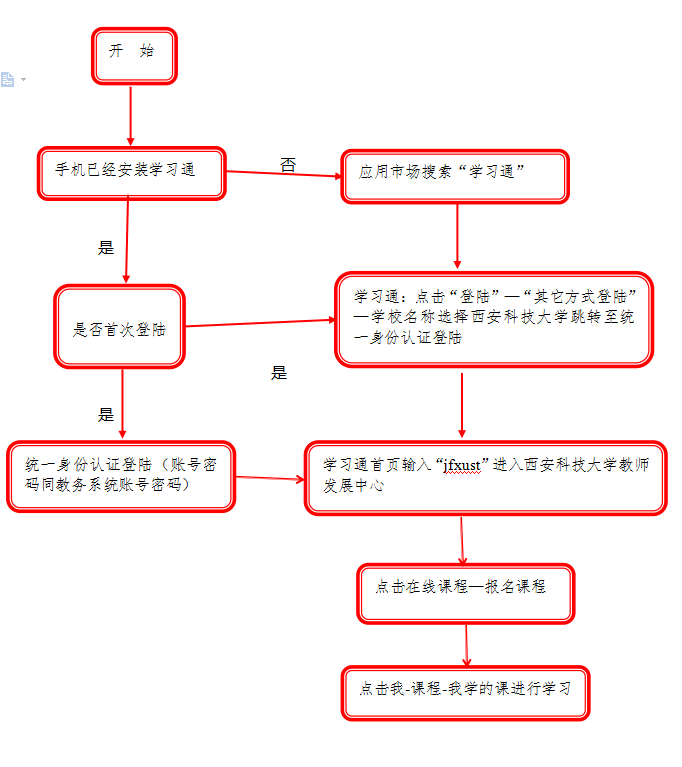 平台登录以及课程学习流程图（电脑端）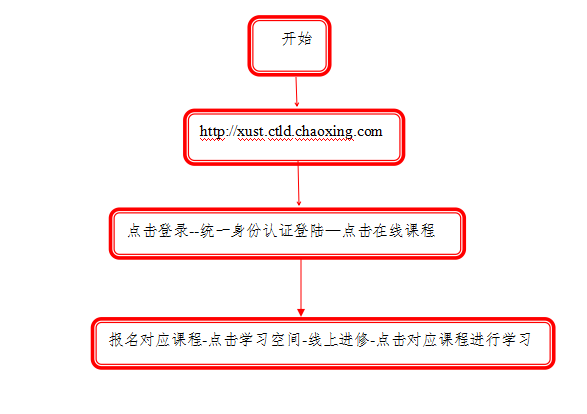 附件2：西安科技大学教师能力发展专题报告学习记录表填表人：        （签字）                   日期：    年   月   日活动名称活动名称主办单位主办单位教师发展中心主讲人活动模块主要内容及收获